UFSCAR – CECH (Centro de Educação e Ciências Humana)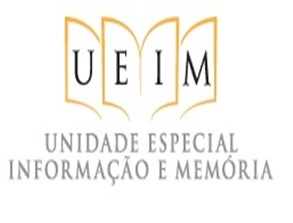 ATA DA 25ª REUNIÃO DA EQUIPE DA UNIDADE ESPECIAL DE INFORMAÇÃO E MEMÓRIA - UEIM,  REALIZADA EM 23 DE AGOSTO  DE 2021, ÀS 09h30, ON-LINE ATRAVÉS DA PLATAFORMA INSTITUCIONAL ONLINE RNP.Às nove horas e trinta minutos do dia vinte e três de agosto, no ano dois mil e vinte e um, on-line, através da plataforma institucional on-line RNP, contando com a presença da Coordenadora Pró-Tempore da UEIM, Profa. Dra. Luciana Salazar Salgado, do Bibliotecário Documentalista  e Coordenador Técnico Pró-Tempore da UEIM, Ricardo Biscalchin e da Auxiliar em Administração Gisele Ap. Monti Carmelo Donadoni,  foi realizada a vigésima quinta reunião da Equipe da Unidade Especial de Informação e Memória, UEIM/CECH, sob a presidência da Coordenadora Pró-Tempore da UEIM, Profa. Dra. Luciana Salazar Salgado. PAUTA:  1-  Aprovação da Ata da 24ª  Reunião  da  UEIM  durante a pandemia de COVID-19, realizada em 23/06/2021. Aprovada por unanimidade;    2- Acompanhamento da aprovação das atualizações do Regimento Interno da UEIM, processo SEI nº 23112.001130/1997-86.  A Auxiliar em Administração Gisele Ap. Monti Carmelo Donadoni informou aos presentes que a DiDP/ProGPe aprovou o Plano de Atividades da Secretaria da UEIM de acordo com o atual Regimento Interno da UEIM, previamente aprovado pela Procuradoria Federal junto à UFSCar. Lembrando que o mesmo já foi reemitido pela UEIM, via SEI, tendo sido colhida as devidas assinaturas da Profa. Dra. Luciana Salazar Salgado, Coordenadora Pró-Tempore da UEIM e da Gisele Ap. Monti Carmelo Donadoni, atual ocupante da função nesta secretaria. Após, o processo SEI nº 23112.001130/1997-86 foi encaminhado à direção do CECH para homologação do Regimento Interno da UEIM no CoC-CECH. Em seguida, o mesmo deverá ser encaminhado ao SOC – Secretaria dos Órgãos Colegiados, para homologação no CONSUNI e demais providências; 3- Adequação do Plano de Atividades da Secretaria da UEIM em conformidade com o texto do Regimento Interno desta Unidade, previamente aprovado pela Procuradoria Federal junto à UFSCar, relacionado ao item anterior desta pauta.  Conforme acordado pela equipe da UEIM registrado no item 3 da ata anterior, esta secretaria enviou outro e-mail para a DiDP/ProGPe – Divisão de Desenvolvimento de Pessoas / ProGPe, em 29/06/2021, solicitando verificação para que fosse agilizada  a finalização da adequação do Plano de Atividades junto à ProGPe, conforme cópia do texto abaixo:“Prezados, bom dia! Assunto: Processo SEI nº 23.112.001130/1997-86 - adequação do Plano de Atividades da Secretaria da UEIM / CECH.  A secretaria da UEIM enviou um e-mail à DiDP em 20/05/2021, solicitando uma resposta sobre a adequação do Plano de Atividades da Secretaria da UEIM / CECH, que está pendente para a finalização da aprovação das alterações do Regimento Interno da UEIM, conforme solicitado via processo SEI nº 23.112.001130/1997-86.  Pedimos a gentileza de uma posição, devido a necessidade da UEIM na efetiva aprovação do Regimento Interno da Unidade.  Agradecemos antecipadamente sua atenção,  abraços,  Gisele Ap. Monti Carmelo Donadoni - Secretária da Unidade Especial de Informação e Memória –UEIM/CECH/UFSCar”.  Em seguida, a  DiDP/ProGPe retornou o processo em pauta com a devida aprovação do novo Plano de Atividades desta secretaria, de acordo com o atual Regimento Interno da UEIM, e que já foram tomadas todas as providências para emissão do novo Plano de Atividades, colhidas as assinaturas pertinentes e feitos os registros necessários na UEIM e na DiDP/ProGPe, conforme item anterior desta ata; 4- Construção de um documento para encaminhar para os interessados que solicitarem realizar atividades na UEIM neste momento de pandemia; O Bibliotecário Documentalista  e Coordenador Técnico Pró-Tempore da UEIM, Ricardo Biscalchin esboçou um texto padrão para ser utilizado como resposta aos interessados que solicitarem realizar atividades na UEIM neste momento de pandemia, conforme segue:  “A UEIM está se estruturando para a digitalização do seu acervo, e no que se refere aos livros e outros materiais com propriedade intelectual e direitos autorais irá analisar caso a caso. No momento da pandemia, essa atividade de digitalização está suspensa por orientação dos órgãos superiores da universidade, sobre não autorizar o trabalho presencial, aos quais a UEIM responde”. O mesmo deverá ser aprovado na próxima reunião de equipe da UEIM;  5- Projeto “UEIM Convida”. O Bibliotecário Documentalista  e Coordenador Técnico Pró-Tempore da UEIM, Ricardo Biscalchin, informou que o projeto “UEIM Convida” irá trazer mais quatro vídeos abordando sobre a UEIM, a preservação digital, a literatura digital e a importância de incentivar a leitura, completando um vídeo por mês até o final do ano;    6- Proposta de demandas relacionadas aos Espaços Físicos - Processo no 23112.014107/2021-14 – documento SEI no 0451848 - Demandas de EPIs da Saúde – (e-mail CECH de 12/08/2021). A equipe da UEIM deliberou a demanda de EPIs e manutenções que a UEIM necessita neste momento de pandemia: a)       telas anti insetos para a manutenção de suas janelas abertas durante todo o tempo para a circulação de ar nos seus espaços (salas de acervo, auditório, sala de exposição, núcleos); b)      Face shield para proteção de sua equipe de trabalho (10 unidades); c)       Álcool em gel para a equipe e pesquisadores; d)      Máscaras e luvas descartáveis para manuseio do acervo; e)      Placas de acrílico para serem colocadas nas mesas.  Esta secretaria irá encaminhar e-mail ao CECH com as demandas acima.   INFORMES:    1-  Homenagem na Câmara dos Deputados no dia 23 de Julho de 2021 pela Deputada Estadual Leci Brandão realizará uma homenagem à Thereza Santos.  O Bibliotecário Documentalista  e Coordenador Técnico Pró-Tempore da UEIM, Ricardo Biscalchin, informou aos presentes que a Profa. Dra. Ana Cristina Juvenal da Cruz, diretora do CECH, recebeu a homenagem “Medalha Theodosina Ribeiro 2021 – Edição Thereza Santos”, em nome da Tereza Santos, no evento on-line que aconteceu no dia 23/07/2021, oferecido pela Deputada Estadual Leci Brandão, na Câmara dos Deputados do Estado de São Paulo; 2- Página do Instagram da UEIM. O Bibliotecário Documentalista  e Coordenador Técnico Pró-Tempore da UEIM, Ricardo Biscalchin, informou que a página o Instagram da UEIM está sendo movimentada semanalmente e temos interagido com nossos seguidores, respondendo dúvidas sobre a unidade e sobre temas pertinentes apresentados em vídeos e postagens. O número de seguidores foi ampliado de 78 para 190 seguidores. O Instagram está sendo utilizado para postar os vídeos do projeto UEIM Convida (também postado no canal da UEIM no YouTube), projeto que já apresentou 2 vídeos até o momento e que pretende apresentar mais 4 vídeos até o final do semestre.   Nada mais havendo a tratar, a reunião foi encerrada às 10h25, e eu, Gisele Aparecida Monti Carmelo Donadoni, lavrei a presente ata que vai assinada pelos participantes da reunião, conforme segue: Luciana Salazar Salgado__________________________________________________________;Ricardo Biscalchin______________________________________________________________;Gisele M. C. Donadoni__________________________________________________________;